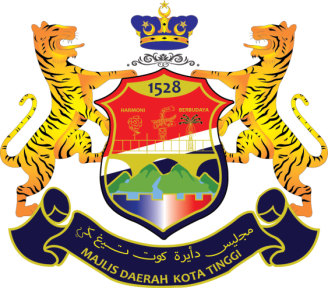 SIJIL CUTI SAKIT JABATAN KHIDMAT PENGURUSAN